Οι δευτεραθλητές του Volley δίνουν ραντεβού στη ΛαμίαΈτοιμος να φιλοξενήσει ένα σημαντικό τουρνουά στην πόλη μας και συγκεκριμένα τις μάχες τριών ομάδων της Α2 κατηγορίας για την άνοδο τους στην Volleyleague, είναι ο Δήμος Λαμιέων.Οι δευτεραθλητές των τριών ομίλων της Α2 κατηγορίας Ανδρών στο Volley, ΟΠ Ρεθύμνου, Πανερυθραϊκός και ΜΑΣ Νίκη Αιγινίου, θα βρίσκονται από σήμερα 27 ως την Κυριακή 29 Μαρτίου 2015 στη Λαμία και θα αγωνιστούν στο Χαλκιοπούλειο στάδιο με έναν νικητή που θα συναντήσει τους πρωταθλητές των ομίλων. Ο νικητής του τουρνουά θα αντιμετωπίσει στις 3-5 Απριλίου τα Χανιά, την Παναχαϊκή και τον Ηρακλή και δύο από αυτούς θα εξασφαλίσουν τις θέσεις τους στα σαλόνια της Volleyleague. Το πρόγραμμα των αγώνων είναι: Παρασκευή 27/3/201521.30: ΟΠ Ρεθύμνου - ΑΣ ΠανερυθραϊκόςΣάββατο 28/3/201521.30: ΜΑΣ Νίκη Αιγινίου - ΟΠ ΡεθύμνουΚυριακή 29/3/201519.30: ΑΣ Πανερυθραϊκός - ΜΑΣ Νίκη Αιγινίου                                                                                                                              Από το Γραφείο Τύπου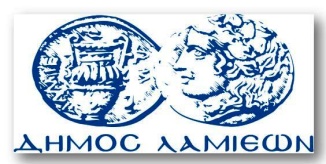         ΠΡΟΣ: ΜΜΕ                                                            ΔΗΜΟΣ ΛΑΜΙΕΩΝ                                                                     Γραφείου Τύπου                                                               & Επικοινωνίας                                                       Λαμία, 27/3/2015